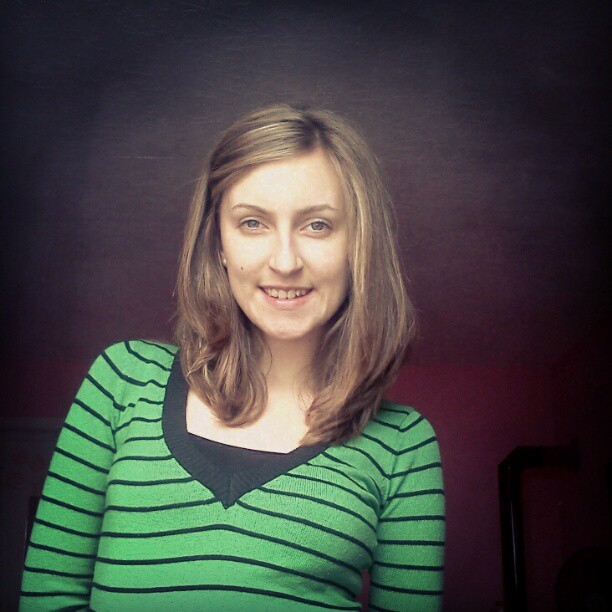 Zelch TimeaAreas of Expertise: Translation and InterpretationPERSONAL DETAILS:EDUCATIONOTHER SKILLS:Microsoft OfficeExcelMemoQLibre Office and othersLANGUAGE SKILLS:DRIVERS LICENSE: YESSALARY EXPECTATIONS: 50 000 – 60 000 Euro/ yearPlace and Date of Birth:Sighișoara (RO), 19. February 1992Sex:FemaleAddress:Strada Brădet, Nr. 3, Jud. Mureș, 545400, Sighișoara, RomâniaMarital Status:SingleTelephone Number:+40756608017Email:zteemee@gmail.comCitizenship:Hungarian and RomanianJuly 2015:Bachelor Degree in Translation and Interpretation (German and Hungarian) at the Sapientia University, Tîrgu Mureș, Romania2011:Finished Senior Highschool at Mircea Eliade (Sighișoara, Romania)2007:Finished Junior Highschool at Zaharia Boiu (Mircea Eliade)Scholarship:Study Preparation Course at Ludwig Maximillian University of Munich (2014. September – 2014. Oktober), Language Certificate C1.2ReadingWritingOralEnglishAdvancedAdvancedAdvancedGermanFluentAdvancedAdvancedHungarianMother tongueMother tongueMother tongueRomanianMother tongue Mother tongueMother tongue